                          The Indian Institute of Metals                                       Cordially Invites you at the First AMIIM Alumni Meet scheduled to be held with the Commencement Ceremony on Friday , 21st July 2017 preceding the Annual General Meeting 2017 .AMIIM ALUMNUS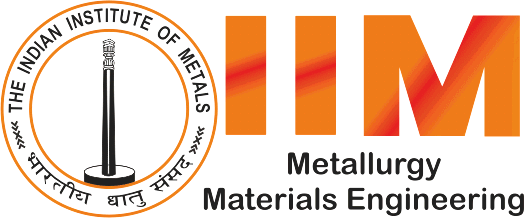 REUNIONFor inquiries,contact Ms.Atashi Saha at 9051648575/atashi.sahaiiom@gmail.com                                                                                                                               Venue : Eco Vista Club,Eco Space Business Park Premises,                                                                                                                        CBD,Rajarhat,Kolkata 156                                                                                                                          Time : 3Pm onwards